Уважаемые коллеги!В соответствии с письмом Управления Государственной инспекции безопасности дорожного движения Управления Министерства внутренних дел Российской Федерации по Ярославской области (далее – УГИБДД УМВД России по Ярославской области) от 21.08.2019 № 15/6175 департамент направляет следующую информацию.За 7 месяцев т. г. на территории Ярославской области в результате 110 ДТП (- 4,3%) погибли 2 ребенка (- 50%) и 123 (-5,4%) получили травмы различной степени тяжести. Тяжесть последствий составила 1,6 (в Российской Федерации – 2,5).Рост ДТП зарегистрирован на территории Переславского муниципального района (далее – МР) – 11 (+266,7 %), Тутаевского МР – 5 (+25 %), Гаврилов-Ямского МР – 3 (+ 200%), Любимского МР – 3 (+50 %) районов, а также в Дзержинском – 13 (+85,7 %) и Ленинском – 7 
(+ 40%) районах г. Ярославля. На территории г. Рыбинска и Ярославского муниципального района зарегистрированы ДТП, в результате которых погибли дети.За указанный период отмечается рост количества ДТП с участием детей-пассажиров на 11,5 % (58 ДТП) и на 128,6 % (16 ДТП) с несовершеннолетними велосипедистами.По сравнению с аналогичным периодом прошлого года на 32,7 % снизилось количество ДТП с участием детей-пешеходов. По собственной неосторожности погиб 1 (-50 %) ребенок и 15 (+7,1%) детей получили травмы. Все несовершеннолетние являлись пешеходами. В 
9 ДТП (+ 50%) дети находились в темное время суток без световозвращающих элементов. В данных ДТП 1 ребенок погиб и 
8 получили травмы.В связи с вышеизложенным, а также в рамках проведения комплексного профилактического мероприятия «Детская безопасность» департамент рекомендует руководителям образовательных организаций разместить информацию УГИБДД УМВД России по Ярославской области (Приложение) в электронных дневниках обучающихся.Департамент просит руководителей органов местного самоуправления, осуществляющих управление в сфере образования, довести информацию до руководителей образовательных организаций.Приложение: на 1 л. в 1 экз.ПриложениеДорогие ребята!С наступлением осени световой день будет сокращаться, поэтому особенно важно, иметь световозвращающие элементы и изделия на одежде, рюкзаках, головных уборах и обеспечить видимость этих элементов водителями автомобилей. Качественный световозвращающий элемент поможет водителю заметить вас с расстояния 100-150 м при ближнем свете фар и 300-400 м – при дальнем. При переходе дороги будьте внимательны и дисциплинированы: капюшоны затрудняют обзор дороги (перед переходом их лучше снять), зонтик – закрыть, наушники и гаджеты – недопустимы на дороге (отвлекают внимание).Уважаемые родители!Не жалейте времени на «уроки» безопасного поведения детей на улице, от этого зависит здоровье и жизнь ваших детей. Именно вы можете и должны объяснить им, насколько важно соблюдать Правила дорожного движения.За 7 месяцев т. г. по собственной неосторожности погиб 1 ребенок и 
15 детей получили травмы. Все несовершеннолетние являлись пешеходами. В 9 случаях дети находились в темное время суток без световозвращающих элементов. В данных ДТП 1 ребенок погиб и 8 получили травмы.Многие из вас сейчас подумали: «Мой ребенок не ходит ночью по улице один». Даже если это так, приучайте его носить световозвращающие элементы. Во-первых, даже если маленький пешеход на улице не один, лучше обезопасить его и себя. Наденьте световозвращающие элементы, пусть водители видят Вас и вашего ребенка издалека. Во-вторых, дети недолго остаются маленькими и сидят дома вечерами, и выполнять правила безопасного поведения пусть привыкают уже сейчас. Световозвращающий элемент – это, в первую очередь, безопасность вашего ребенка на дороге. Не забудьте вместе с ребенком пройти по безопасному маршруту, обсудив места, требующие повышенного внимания, Обязательно обозначьте, по какому маршруту идти нельзя – особенно если Ваш ребенок первоклассник. Дома вместе с ребенком составьте схему рекомендуемого БЕЗОПАСНОГО маршрута. Контролируйте поведение детей в течение дня!Госавтоинспекция Ярославской области.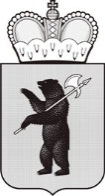 ДЕПАРТАМЕНТ ОБРАЗОВАНИЯЯРОСЛАВСКОЙ ОБЛАСТИСоветская ул., д. . Ярославль, 150000Телефон (4852) 40-18-95Факс (4852) 72-83-81e-mail: dobr@yarregion.ruhttp://yarregion.ru/depts/dobrОКПО 00097608, ОГРН 1027600681195,ИНН / КПП 7604037302 / 760401001__________________№______________На №          от          Руководителям органов местного самоуправления, осуществляющих управление в сфере образования